Прыжки на двух ногахhttps://clck.ru/YpPcV	https://clck.ru/YpPpb	https://clck.ru/YpQ5d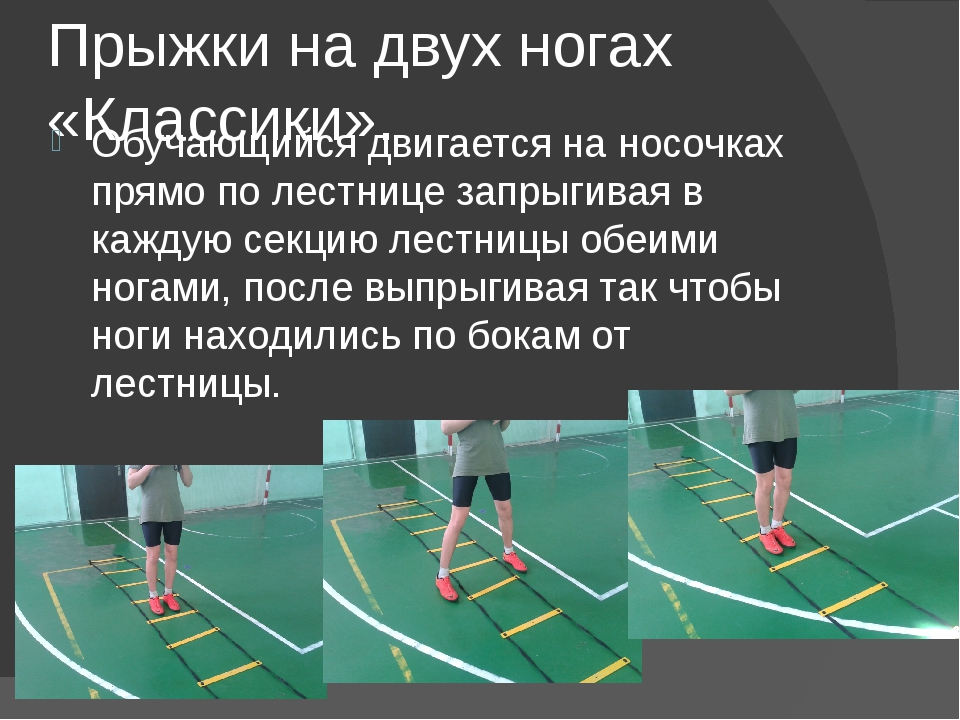 19.09.2021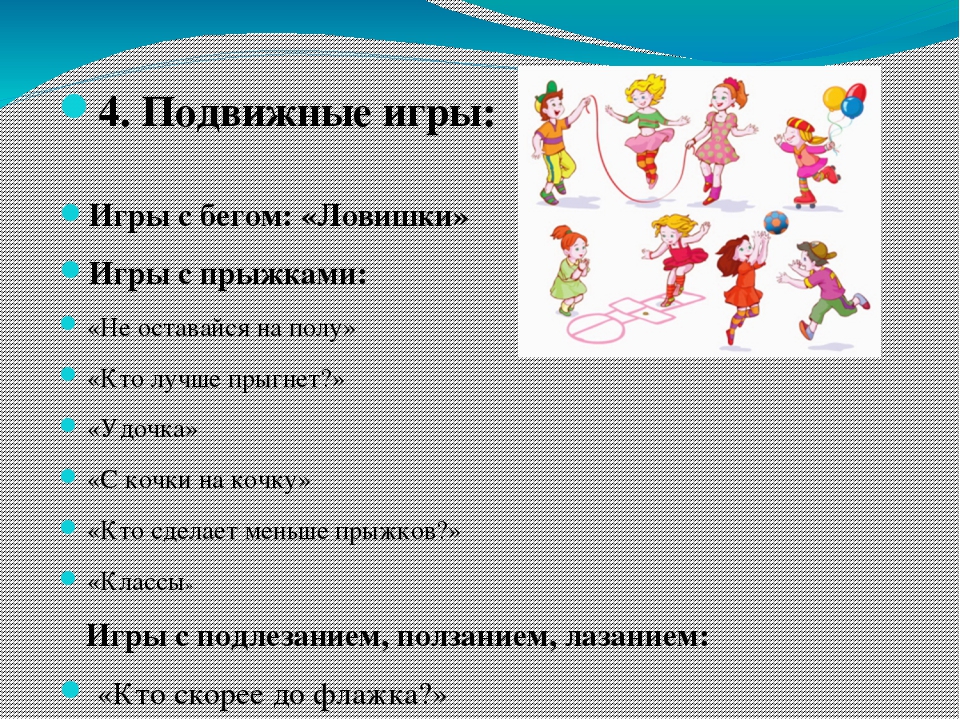 